Трубы громкие поют –
Нашей Армии салют!
В космос корабли плывут –
Нашей Армии салют!
На планете мир и труд –
Нашей Армии салют!

Под таким девизом в нашем центре прошел  праздник, посвященный Дню защитника Отечества. Праздник 23 февраля  – хороший повод для воспитания  у  детей  чувства сопричастности к лучшим традициям своей Родины, формирования у детей гордости за славных защитников Отечества, стоящих на страже мира и покоя в России. Праздник всех людей, которые стоят на страже нашей Родины, праздник настоящих мужчин — смелых и отважных, ловких и надёжных, а также праздник мальчиков, которые вырастут и станут защитниками Отечества. Такой праздник закладывают в их душах зёрнышки патриотизма, чувства долга перед Родиной.В течение недели  педагогами нашего центра проводились различные мероприятия: чтение художественной литературы, беседы, рассматривание иллюстраций по теме, просмотр слайдов, отгадывание загадок о военной технике, о разных родах войск, творческие задания.Ребята  в День защитника Отечества рады поздравить самых авторитетных для них людей – пап и дедушек. Старшие братья или дяди тоже становятся подходящими кандидатами для поздравлений и вручения подарков. Поделки – открытки на 23 февраля своими руками содержат частичку детских сердечек, с ними ребенок дарит весь мир дорогому человеку. Дети и взрослые читали стихи, участвовали в эстафетах, делали подарки своим любимым героям и  оформили выставку детских  поделок. Праздник состоялся, и мир вокруг нас стал чуточку ярче, светлее и добрее!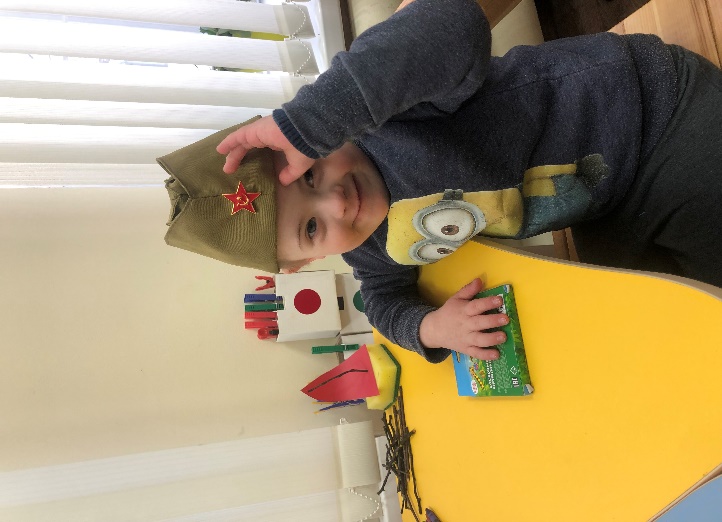 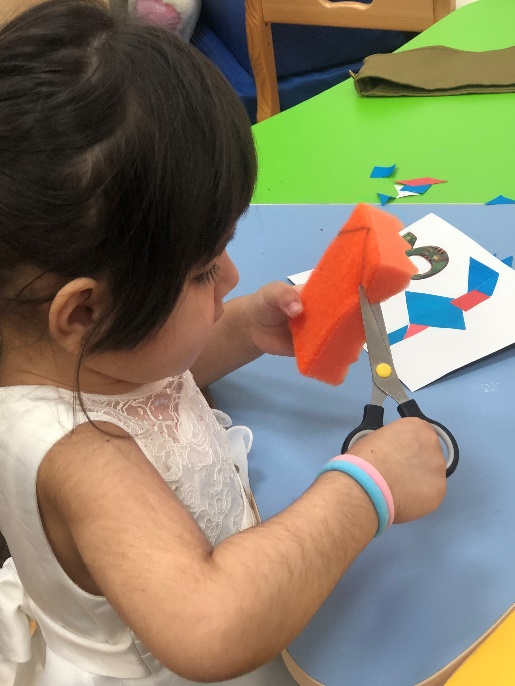 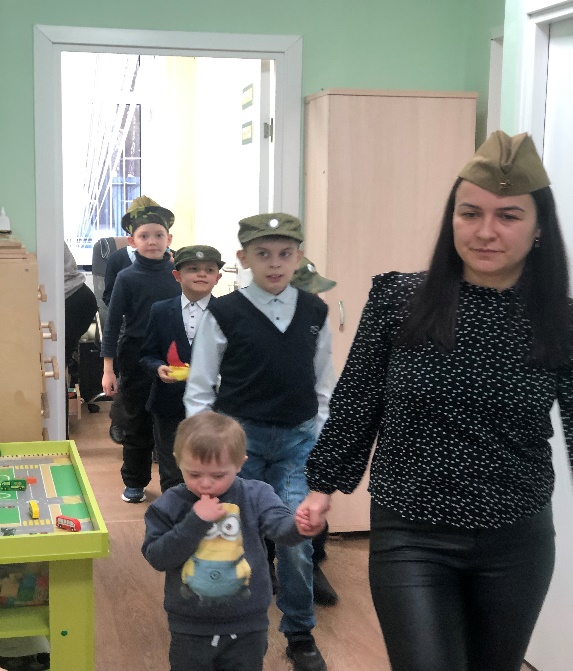 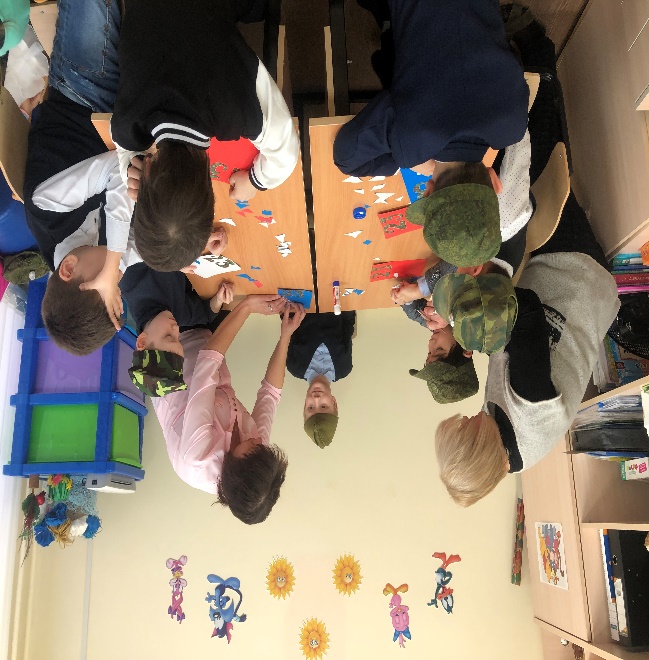 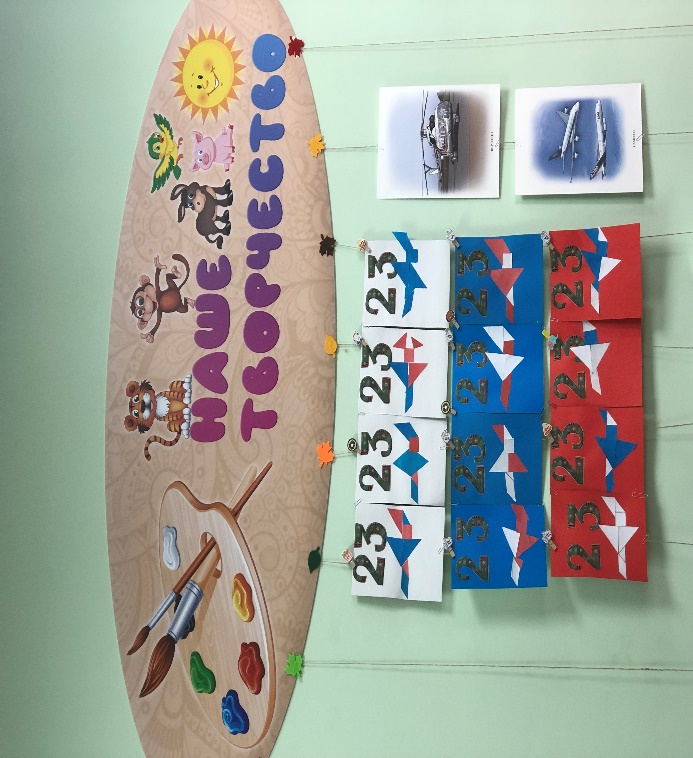 